Образец резюмена должность менеджера по продажамЦельСоискание должности менеджера по продажамОбразованиеОпыт работыПрофессиональные навыки и знанияОпыт поиска и привлечения клиентов, в том числе с помощью «холодных» звонков Знание различных технологий продаж Опыт ведения переговоров ПК — опытный пользователь Знание иностранных языковАнглийский язык — разговорный уровень Немецкий язык — базовые знания ПрочееКоммуникабельность, активная жизненная позиция Нацеленность на результат Стрессоустойчивость Стремление к развитию и профессиональному росту Хобби — путешествия, занятия спортом 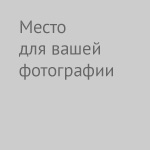 Егорова Ольга НиколаевнаЕгорова Ольга НиколаевнаДата рождения: 28 апреля 1988 г.Гражданство: РоссияТелефон: +7(XXX) XXX-XX-XXЭл. почта: myemail@mail.ruСемейное положение:
замужем, двое детейЖелаемый график работы: полный рабочий день2010 г. Уральский институт экономики, управления и права
Экономический факультет
Специальность: Экономика и управление на предприятии2010 г. Уральский центр бизнес решений
Тренинг «Формирования навыка активных продаж»09.2009 — 04.2012 г.  ООО «Спектр плюс», г. Москва
Должность: менеджер по продажам
— Поиск и привлечение клиентов
— Работа с клиентской базой и поддержание ее в актуальном состоянии
— Проведение переговоров с клиентами
— Составление коммерческих предложений и заключение договоров
— Выставление счетов
— Поиск подрядчиков и взаимодействие с ними
— Составление планов продаж
— Ведение документооборота в полном объеме
— Составление отчетов по результатам работы10.2008 — 05.2009 г. ООО «Новый взгляд», г. Нижний Новгород
Должность: продавец-консультант
— Помощь покупателям в выборе товара
— Консультирование покупателей по ассортименту и размерам
— Подготовка товара к продаже
— Участие в оформлении витрин и зала магазина